TH Wildau mit 20 Prozent mehr Einschreibungen im Wintersemester 2023/24 gegenüber dem Vorjahr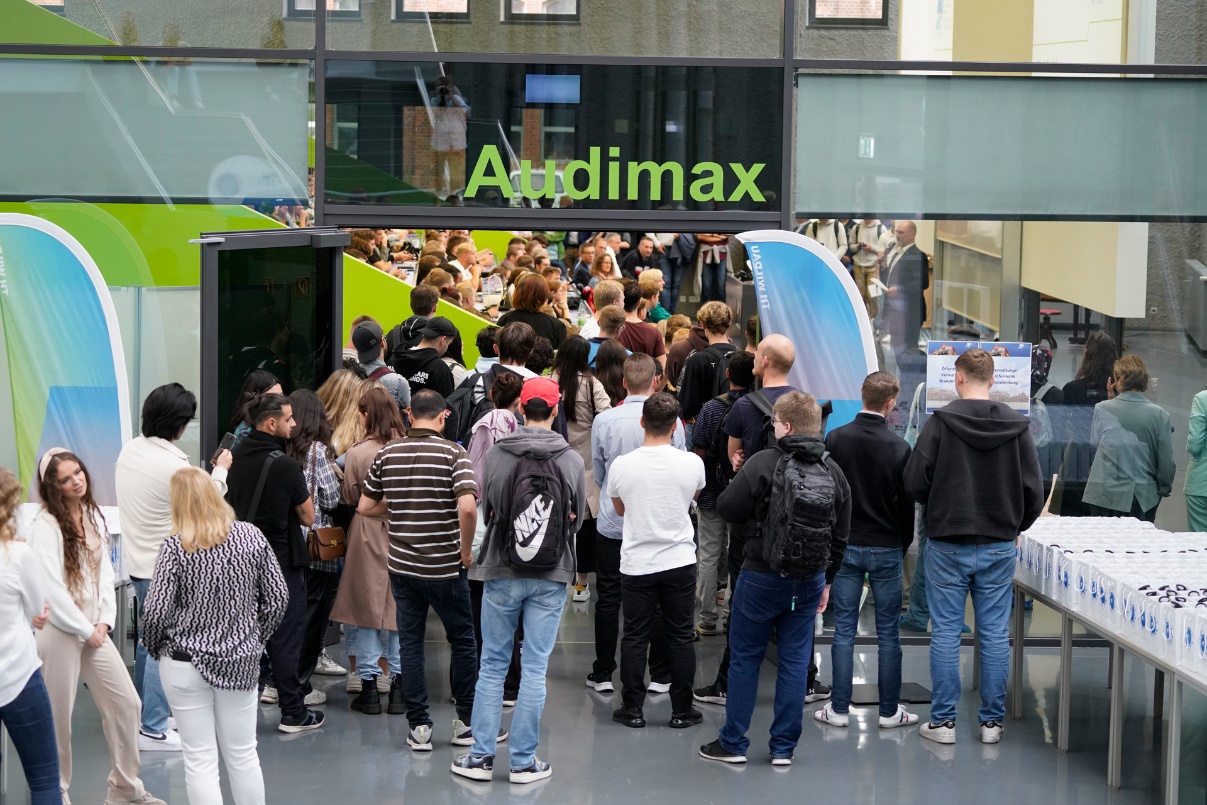 Bildunterschrift: 20 Prozent Zuwachs bei den neu eingeschriebenen Studierenden gegenüber dem Vorjahr zeugt von wachsender Attraktivität der TH WildauBild: Mareike Rammelt / TH WildauSubheadline: ImmatrikulationenTeaser: Mit 20 Prozent Zuwachs gegenüber dem Vorjahr bei den neu eingeschriebenen Studierenden im Wintersemester 2023/2024 liegt die Technische Hochschule Wildau (TH Wildau) auf Platz eins der Brandenburger Hochschulen und bestätigt so ihren aktuellen Kurs, die Hochschule attraktiv und zukunftsfähig zu gestalten.„Die TH Wildau befindet sich seit rund einem Jahr in einem hochschulweiten Strategieprozess, der die Hochschule fit machen soll für die Herausforderungen der Gegenwart und Zukunft. Vor diesem Hintergrund sind diese Zuwächse in vielen Studiengängen bei den ‚Erstis‘ natürlich sehr erfreulich und sicher auch ein Ergebnis unserer zahlreichen Studiengangreformprozesse, die bereits seit Jahren laufen und deren Ergebnisse nun ‚auf dem Markt‘ sind“, freut sich Prof. Ulrike Tippe, Präsidentin der TH Wildau.„Dennoch bleibt es wichtig, dass wir uns darauf nicht ausruhen und weiterhin ‚dranbleiben‘, um auch weiterhin ein attraktives Studien- und Weiterbildungsangebot zu bieten. Doch im Moment sind wir alle auch ein bisschen stolz, denn wir konnten mit diesem Zuwachs unter den Brandenburger Hochschulen das ‚größte Plus‘ verbuchen“, ergänzt sie. Bevorstehende Termine im ersten Halbjahr 2024Der traditionelle Hochschulinformationstag der TH Wildau für Studieninteressierte findet am 1. Juni 2024 von 10 bis 15 Uhr auf dem Campus statt. Weiterführende InformationenInformationen zum Strategieprozess an der TH Wildau: www.th-wildau.de/strategieprozess-2023Informationen zu den Fachtagen der TH Wildau: www.th-wildau.de/fachtage   Ansprechpersonen Externe Kommunikation TH Wildau:
Mike Lange / Mareike RammeltTH WildauHochschulring 1, 15745 WildauTel. +49 (0)3375 508 211 / -669E-Mail: presse@th-wildau.de